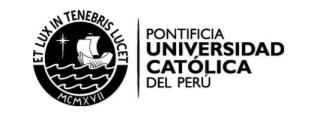 SEÑORES MIEMBROS DE LA COMISIÓN ENCARGADA DE REVISAR LOS PEDIDOS DE RETIRO EXTRAORDINARIOYo, __________________________________________________________________________                    Apellidos: Paterno Materno NombresAlumno (a) de la Facultad de ___________________________________con código _________ante usted me presento y solicito el RETIRO EXCEPCIONAL TOTAL O PARCIAL DE CURSO O CURSOS:Curso o cursos (indicar nombre y código)1. ____________________________________________________________________________ 2. ____________________________________________________________________________3. ____________________________________________________________________________4. RETIRO TOTAL (marcar): ___________ (del total de cursos en los cuales me encuentro matriculado):Razones que fundamentan mi solicitud: I. Problemas económicos generados por la COVID-19 y Aislamiento Social (describa situación):1. ____________________________________________________________________________ 2. ____________________________________________________________________________3. ____________________________________________________________________________ II. Problemas de salud que afectan a miembros de la familia o de forma personal (describa la situación):1. ____________________________________________________________________________ 2. ____________________________________________________________________________3. ____________________________________________________________________________ Declaro tener conocimiento de esta medida extraordinaria y que la información contenida en la solicitud corresponde a la realidad de mi familia, por lo cual también presento la documentación que sustenta mi pedido.									________________________										Firma del alumno(a)San Miguel 2020.